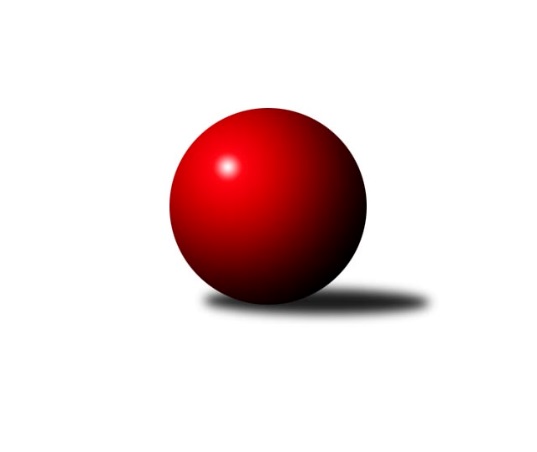 Č.14Ročník 2016/2017	26.2.2017Nejlepšího výkonu v tomto kole: 1716 dosáhlo družstvo: KK PEPINO Bruntál Meziokresní přebor-Bruntál, Opava 2016/2017Výsledky 14. kolaSouhrnný přehled výsledků:TJ Opava ˝D˝	- TJ Jiskra Rýmařov ˝C˝	0:10	1446:1650		20.2.TJ Sokol Chvalíkovice ˝B˝	- TJ Horní Benešov ˝F˝	8:2	1606:1473		20.2.TJ Horní Benešov ˝E˝	- TJ Kovohutě Břidličná ˝D˝	6:4	1675:1671		20.2.KK Minerva Opava ˝C˝	- KK PEPINO Bruntál 		dohrávka		9.3.RSKK Raciborz	- TJ Kovohutě Břidličná ˝C˝		dohrávka		16.3.Tabulka družstev:	1.	KK PEPINO Bruntál	13	11	0	2	94 : 36 	 	 1600	22	2.	TJ Jiskra Rýmařov ˝C˝	14	10	0	4	96 : 44 	 	 1592	20	3.	RSKK Raciborz	13	9	0	4	80 : 50 	 	 1595	18	4.	TJ Kovohutě Břidličná ˝D˝	14	8	1	5	83 : 57 	 	 1543	17	5.	TJ Horní Benešov ˝E˝	14	8	1	5	70 : 70 	 	 1538	17	6.	TJ Kovohutě Břidličná ˝C˝	13	7	0	6	86 : 44 	 	 1564	14	7.	TJ Sokol Chvalíkovice ˝B˝	14	6	0	8	57 : 83 	 	 1531	12	8.	TJ Horní Benešov ˝F˝	14	5	0	9	50 : 90 	 	 1516	10	9.	KK Minerva Opava ˝C˝	13	2	0	11	42 : 88 	 	 1428	4	10.	TJ Opava ˝D˝	14	1	0	13	22 : 118 	 	 1444	2Podrobné výsledky kola:	 TJ Opava ˝D˝	1446	0:10	1650	TJ Jiskra Rýmařov ˝C˝	Jiří Novák	 	 188 	 178 		366 	 0:2 	 381 	 	186 	 195		Pavel Přikryl	Petr Bracek ml.	 	 201 	 145 		346 	 0:2 	 417 	 	216 	 201		Miroslav Langer	Lenka Markusová	 	 193 	 169 		362 	 0:2 	 437 	 	220 	 217		Pavel Švan	Vilibald Marker	 	 203 	 169 		372 	 0:2 	 415 	 	212 	 203		Stanislav Lichnovskýrozhodčí: Nejlepší výkon utkání: 437 - Pavel Švan	 TJ Sokol Chvalíkovice ˝B˝	1606	8:2	1473	TJ Horní Benešov ˝F˝	Jonas Műckstein	 	 167 	 208 		375 	 0:2 	 387 	 	196 	 191		Roman Swaczyna	Denis Vítek	 	 201 	 192 		393 	 2:0 	 387 	 	188 	 199		Martin Švrčina	Dalibor Krejčiřík	 	 199 	 197 		396 	 2:0 	 319 	 	164 	 155		Lukáš Zahumenský	Marek Hynar	 	 218 	 224 		442 	 2:0 	 380 	 	194 	 186		Tomáš Zbořilrozhodčí: Nejlepší výkon utkání: 442 - Marek Hynar	 TJ Horní Benešov ˝E˝	1675	6:4	1671	TJ Kovohutě Břidličná ˝D˝	Zdeňka Habartová	 	 215 	 230 		445 	 0:2 	 465 	 	237 	 228		Jiří Večeřa	Josef Šindler	 	 195 	 192 		387 	 0:2 	 421 	 	215 	 206		Ladislav Stárek st.	Zdeněk Smrža	 	 219 	 230 		449 	 2:0 	 397 	 	206 	 191		Miroslav Smékal	Zbyněk Tesař	 	 209 	 185 		394 	 2:0 	 388 	 	196 	 192		Pavel Veselkarozhodčí: Nejlepší výkon utkání: 465 - Jiří VečeřaPořadí jednotlivců:	jméno hráče	družstvo	celkem	plné	dorážka	chyby	poměr kuž.	Maximum	1.	Leoš Řepka ml. 	TJ Kovohutě Břidličná ˝C˝	425.26	300.3	125.0	7.4	5/5	(449)	2.	Tomáš Janalík 	KK PEPINO Bruntál 	423.57	287.5	136.1	4.4	5/6	(456)	3.	Gabriela Beinhaeurová 	KK Minerva Opava ˝C˝	413.86	286.0	127.8	7.5	6/6	(482)	4.	Krzysztof Wróblewski 	RSKK Raciborz	412.06	285.7	126.3	5.8	6/6	(481)	5.	Lukáš Janalík 	KK PEPINO Bruntál 	405.70	289.3	116.4	8.2	5/6	(445)	6.	Zdeněk Smrža 	TJ Horní Benešov ˝E˝	404.89	283.9	121.0	8.1	8/8	(470)	7.	Jaroslav Zelinka 	TJ Kovohutě Břidličná ˝C˝	404.33	280.7	123.7	9.0	5/5	(428)	8.	Pavel Přikryl 	TJ Jiskra Rýmařov ˝C˝	403.63	281.4	122.2	6.9	8/8	(433)	9.	Pavel Švan 	TJ Jiskra Rýmařov ˝C˝	403.61	281.1	122.5	5.9	7/8	(443)	10.	Artur Tokarski 	RSKK Raciborz	400.72	276.1	124.7	7.8	6/6	(446)	11.	Richard Janalík 	KK PEPINO Bruntál 	400.33	278.8	121.6	9.3	4/6	(428)	12.	Josef Novotný 	KK PEPINO Bruntál 	399.30	279.1	120.2	9.2	5/6	(433)	13.	Jiří Večeřa 	TJ Kovohutě Břidličná ˝D˝	396.30	273.2	123.1	7.1	5/7	(465)	14.	Jan Mlčák 	KK PEPINO Bruntál 	396.28	282.8	113.5	8.1	5/6	(447)	15.	Dariusz Jaszewski 	RSKK Raciborz	395.21	276.4	118.8	8.1	6/6	(436)	16.	Miroslav Langer 	TJ Jiskra Rýmařov ˝C˝	395.13	279.4	115.8	10.0	8/8	(428)	17.	Otto Mückstein 	TJ Sokol Chvalíkovice ˝B˝	394.13	274.8	119.4	8.0	6/7	(441)	18.	Dalibor Krejčiřík 	TJ Sokol Chvalíkovice ˝B˝	393.18	279.3	113.9	7.4	5/7	(414)	19.	Ota Pidima 	TJ Kovohutě Břidličná ˝D˝	390.55	268.6	121.9	7.6	7/7	(431)	20.	Josef Šindler 	TJ Horní Benešov ˝E˝	390.48	279.3	111.2	9.1	8/8	(433)	21.	Roman Swaczyna 	TJ Horní Benešov ˝F˝	390.21	275.6	114.6	10.0	6/6	(435)	22.	Stanislav Lichnovský 	TJ Jiskra Rýmařov ˝C˝	389.32	272.9	116.4	9.6	8/8	(447)	23.	Vladislav Kobelár 	TJ Opava ˝D˝	389.00	273.4	115.6	10.0	5/7	(413)	24.	Mariusz Gierczak 	RSKK Raciborz	387.94	280.3	107.6	9.4	6/6	(426)	25.	Martin Švrčina 	TJ Horní Benešov ˝F˝	387.81	281.3	106.5	9.6	6/6	(447)	26.	David Beinhauer 	TJ Sokol Chvalíkovice ˝B˝	385.57	269.9	115.7	10.1	7/7	(445)	27.	Tomáš Zbořil 	TJ Horní Benešov ˝F˝	383.15	268.8	114.4	10.5	6/6	(442)	28.	Zdeňka Habartová 	TJ Horní Benešov ˝E˝	380.66	275.2	105.5	9.3	8/8	(471)	29.	Miroslav Smékal 	TJ Kovohutě Břidličná ˝D˝	374.55	263.1	111.5	9.7	7/7	(420)	30.	Luděk Häusler 	TJ Kovohutě Břidličná ˝C˝	374.20	265.5	108.7	11.1	5/5	(394)	31.	Radek Fischer 	KK Minerva Opava ˝C˝	374.03	263.3	110.7	9.6	5/6	(411)	32.	Daniel Beinhauer 	TJ Sokol Chvalíkovice ˝B˝	371.14	262.1	109.1	10.4	7/7	(456)	33.	Josef Kočař 	TJ Kovohutě Břidličná ˝C˝	367.68	267.7	100.0	14.0	5/5	(400)	34.	Jiří Novák 	TJ Opava ˝D˝	360.10	253.9	106.2	11.2	5/7	(398)	35.	Lukáš Zahumenský 	TJ Horní Benešov ˝F˝	353.44	263.7	89.8	17.6	6/6	(399)	36.	Vilibald Marker 	TJ Opava ˝D˝	350.73	254.4	96.3	15.1	6/7	(401)	37.	Lubomír Bičík 	KK Minerva Opava ˝C˝	347.25	256.0	91.3	14.0	6/6	(414)	38.	Pavel Jašek 	TJ Opava ˝D˝	338.60	259.4	79.2	19.6	5/7	(353)	39.	Zuzana Šafránková 	KK Minerva Opava ˝C˝	323.00	227.8	95.3	15.3	4/6	(384)	40.	Stanislav Troják 	KK Minerva Opava ˝C˝	303.63	223.4	80.3	12.8	4/6	(385)		Petr Kozák 	TJ Horní Benešov ˝F˝	439.00	299.5	139.5	3.0	1/6	(439)		Marek Hynar 	TJ Sokol Chvalíkovice ˝B˝	438.50	314.0	124.5	4.0	1/7	(442)		Josef Klapetek 	TJ Opava ˝D˝	407.00	288.5	118.5	8.5	2/7	(409)		František Ocelák 	TJ Jiskra Rýmařov ˝C˝	403.75	279.3	124.5	10.3	2/8	(420)		Radek Hendrych 	TJ Sokol Chvalíkovice ˝B˝	398.00	278.3	119.8	5.8	2/7	(423)		Jan Doseděl 	TJ Kovohutě Břidličná ˝D˝	397.30	281.5	115.8	8.2	4/7	(421)		Ladislav Stárek st. 	TJ Kovohutě Břidličná ˝D˝	389.88	281.2	108.7	11.1	4/7	(421)		Anna Dosedělová 	TJ Kovohutě Břidličná ˝C˝	385.67	280.6	105.1	10.3	2/5	(397)		Milan Franer 	TJ Opava ˝D˝	380.50	271.0	109.5	11.5	2/7	(409)		Martin Kaduk 	KK PEPINO Bruntál 	380.50	273.3	107.3	12.4	2/6	(414)		Leoš Řepka 	TJ Kovohutě Břidličná ˝D˝	376.00	260.0	116.0	4.0	1/7	(376)		Pavel Veselka 	TJ Kovohutě Břidličná ˝D˝	374.00	270.0	104.0	11.0	3/7	(388)		Denis Vítek 	TJ Sokol Chvalíkovice ˝B˝	373.80	269.4	104.4	10.6	1/7	(393)		Jindřich Dankovič 	TJ Horní Benešov ˝E˝	370.80	271.4	99.4	14.2	5/8	(427)		Lenka Markusová 	TJ Opava ˝D˝	367.89	264.1	103.8	13.9	3/7	(387)		Zbyněk Tesař 	TJ Horní Benešov ˝E˝	366.96	271.0	96.0	13.3	4/8	(420)		Roman Škrobánek 	TJ Opava ˝D˝	365.50	266.0	99.5	16.0	2/7	(367)		Jonas Műckstein 	TJ Sokol Chvalíkovice ˝B˝	363.25	267.8	95.5	12.0	4/7	(419)		Ryszard Grygiel 	RSKK Raciborz	362.00	269.5	92.5	11.5	1/6	(372)		Miroslav Orság 	TJ Horní Benešov ˝F˝	356.00	269.0	87.0	15.0	1/6	(356)		Vladimír Štrbík 	TJ Kovohutě Břidličná ˝D˝	351.00	255.0	96.0	14.0	1/7	(351)		Petr Bracek ml. 	TJ Opava ˝D˝	350.73	249.0	101.7	11.5	3/7	(381)		Karel Michalka 	TJ Opava ˝D˝	337.67	233.7	104.0	13.2	3/7	(361)		Pavel Dvořák 	KK PEPINO Bruntál 	315.50	228.5	87.0	11.5	2/6	(316)Sportovně technické informace:Starty náhradníků:registrační číslo	jméno a příjmení 	datum startu 	družstvo	číslo startu16507	Zbyněk Tesař	20.02.2017	TJ Horní Benešov ˝E˝	5x22299	Zdeněk Smrža	20.02.2017	TJ Horní Benešov ˝E˝	6x7412	Zdeňka Habartová	20.02.2017	TJ Horní Benešov ˝E˝	8x24658	Josef Šindler	20.02.2017	TJ Horní Benešov ˝E˝	6x14498	Lenka Markusová	20.02.2017	TJ Opava ˝D˝	1x6191	Vilibald Marker	20.02.2017	TJ Opava ˝D˝	5x20886	Jiří Novák	20.02.2017	TJ Opava ˝D˝	5x22934	Denis Vítek	20.02.2017	TJ Sokol Chvalíkovice ˝B˝	3x8888	Pavel Přikryl	20.02.2017	TJ Jiskra Rýmařov ˝C˝	6x22843	Stanislav Lichnovský	20.02.2017	TJ Jiskra Rýmařov ˝C˝	5x13818	Miroslav Langer	20.02.2017	TJ Jiskra Rýmařov ˝C˝	5x22279	Pavel Švan	20.02.2017	TJ Jiskra Rýmařov ˝C˝	6x22990	Petr Bracek	20.02.2017	TJ Opava ˝D˝	2x
Hráči dopsaní na soupisku:registrační číslo	jméno a příjmení 	datum startu 	družstvo	Program dalšího kola:15. kolo27.2.2017	po	17:00	TJ Sokol Chvalíkovice ˝B˝ - KK Minerva Opava ˝C˝	27.2.2017	po	17:00	TJ Horní Benešov ˝F˝ - TJ Opava ˝D˝	27.2.2017	po	17:00	TJ Kovohutě Břidličná ˝C˝ - TJ Horní Benešov ˝E˝	27.2.2017	po	18:00	TJ Jiskra Rýmařov ˝C˝ - RSKK Raciborz	28.2.2017	út	17:00	TJ Kovohutě Břidličná ˝D˝ - KK PEPINO Bruntál 	Nejlepší šestka kola - absolutněNejlepší šestka kola - absolutněNejlepší šestka kola - absolutněNejlepší šestka kola - absolutněNejlepší šestka kola - dle průměru kuželenNejlepší šestka kola - dle průměru kuželenNejlepší šestka kola - dle průměru kuželenNejlepší šestka kola - dle průměru kuželenNejlepší šestka kola - dle průměru kuželenPočetJménoNázev týmuVýkonPočetJménoNázev týmuPrůměr (%)Výkon6xTomáš JanalíkPEPINO47211xTomáš JanalíkPEPINO116.264721xJiří VečeřaBřidličná D4651xJiří VečeřaBřidličná D115.714657xZdeněk SmržaHor.Beneš.E4492xPavel ŠvanRýmařov C115.284373xZdeňka HabartováHor.Beneš.E4452xMarek HynarChvalíkov. B114.024422xMarek HynarChvalíkov. B4427xKrzysztof WróblewskiRaciborz112.24153xPavel ŠvanRýmařov C4376xZdeněk SmržaHor.Beneš.E111.72449